HUGE J.D. TOY AUCTIONSUNDAY AUG. 8, 2021          10:00 A.M.!Donald Bouma Collection, Franklin Grove, ILJANE ADDAMS COMMUNITY CENTER430 Washington St., Cedarville, IL 61013250+ TOYS: 100% NIB, 40 YR. COLLECTION:First 25 Precision JD Tractors & Implements; First 25 JD Bank Collection; 10 full sets JD Key Series; Pewter JD Tractors; JD HO Train Sets; 50+ Plastic Truck, Trailer, Tractor Model Kits; 15+ Farm Country Building Sets; Cockshutt NFTA Museum Set; JD #6 PTO Corn Sheller, custom; Plus much more. Also other brands Farm Tractors.  Auction held inside w/ seating & social distancing. Terms: Cash or check w/ picture ID.Check website for pictures and more listings. 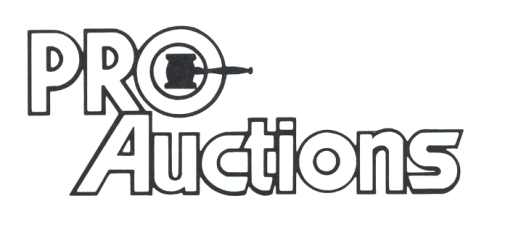 Proauctionsllc.com						RICK GARNHART, AUCTIONEER							IL Lic: 440000901   						German Valley, IL  815-238-3044                                                                             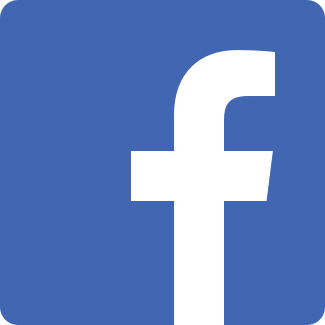 